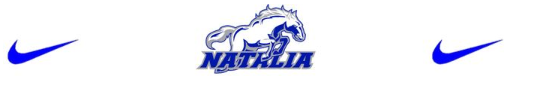 Natalia Baseball 2020*District 30AAA	Head Coach: Kasey Crowther		          Superintendent: Dr. Hensley Cone       Assistant Coach: Ruben Garcia	                    Athletic Director: Ilyan Martinez	      Assistant Coach: Diego Patino                       Principal:  Dr. Andrea Moreno-HewittDateOpponentSiteJVVarsityFEBRUARY8Open11Poth (Scrimmage)  Poth 6:00pm17Poteet  (Scrimmage)  Natalia5:00 pm21Randolph (Scrimmage)RandolphTBA4:00 pm 25Open2/27-2/29Charlotte Tournament CharlotteTBAMarch 3/5-3/7Edgewood TournamentEdgewood ComplexTBA10Carrizo SpringsCarrizo Springs11.00 am1:00 pm3/12-3/14Pearsall TournamentPearsallTBA17Carrizo SpringsNatalia4:30 pm7:00 pm20SabinalSabinal4:30 pm6:30 pm24St AnthonyUIW/Natalia?6:00 pm27Open31DilleyNatalia4:30pm7:00 pmApril3LytleLytle4:30pm7:00pm7JourdantonNatalia4:30 pm7:00pm9CotullaNatalia4:30 pm7:00pm14Open17DilleyDilley4:30pm7:00pm21LytleNatalia4:30pm7:00pm 24JourdantonJourdanton4:30 pm7:00 pm28CotullaCotulla4:30 pm7:00 pmMay1Open5District Certification